НЕГОСУДАРСТВЕННОЕ (ЧАСТНОЕ) ОБРАЗОВАТЕЛЬНОЕ УЧРЕЖДЕНИЕВЫСШЕГО ПРОФЕССИОНАЛЬНОГО ОБРАЗОВАНИЯ«ТОМСКИЙ ИНСТИТУТ БИЗНЕСА»ДИЗАЙН-ПРОЕКТ ИНТЕРЬЕРА ЗДАНИЯ ОБЩЕСТВЕННОГО НАЗНАЧЕНИЯ Методические указания для курсового проекта по дисциплине «Проектирование»для направления 54.03.01 «Дизайн»Составитель  доцент Е.Н. ПыжоваТомск 2019СОДЕРЖАНИЕВВЕДЕНИЕ	31.	ОБЩИЕ ПОЛОЖЕНИЯ	52.	ОБЩИЕ ТРЕБОВАНИЯ К ВЫПОЛНЕНИЮ ПРОЕКТА	62.2  Общие требования к выполнению графической части курсового проекта	62.2  Общие требования к выполнению графической части курсового проекта	11БИБЛИОГРАФИЧЕСКИЙ СПИСОК	16ВВЕДЕНИЕКурсовой проект – индивидуальная самостоятельная работа студента в учебном процессе ВУЗа, предусматриваемая учебным планом. Она является формой контроля знаний, полученных во время аудиторных занятий и самостоятельной работы. Курсовой проект является завершающим этапом изучения дисциплины «Дизайн-проектирования» выбранного профиля обучения.Цель: систематизация, закрепление и расширение знаний на основе самостоятельного изучения и обобщения научной и учебной литературы, а также освоение практических навыков организации управления и обработки потоков учебно-управленческой информации.Задачи: выполнение курсового проекта должно способствовать углубленному усвоению лекционного курса и приобретению навыков в области решения производственных задач и ситуаций.Курсовой проект – следующий этап подготовки студента к изучению и осмыслению научного исследования, позволяющий выяснить насколько последний овладел навыками самостоятельной научной деятельности. Оценка за курсовой проект, в отличие от контрольной работы и реферата, имеющих статус допуска студента к зачету или экзамену, вносится в зачетную книжку наравне с экзаменационными оценками. Тематика курсовой работы и перечень тем разрабатывается ведущим преподавателем, обсуждается на заседании кафедры и утверждается заведующим кафедрой.Руководителем курсовой работы является ведущий преподаватель по данной дисциплине.Выбор темы работы остается за студентом. Пользуясь советами руководителя и подобранной литературой, студент составляет план работы и в течение нескольких месяцев проходит подготовительный этап, пишет саму работу и сдает ее своему руководителю для прочтения. Следующий этап – защита работы, что можно расценивать как репетицию защиты диплома. Курсовой проект – самостоятельное научное исследование, тема которой должна быть актуальна с точки зрения современного состояния науки. Проект также может быть частью дипломной работы. Актуальность выбранной темы должна быть убедительной и обоснованной.Курсовой проект - одна из важных форм обучения студента. В процессе выполнения проекта студент приобретает навыки самостоятельной научной работы, осваивает современные методы ведения исследовательской деятельности, учится работать с литературой и нормативными актами, развивает творческое мышление и умение аргументировано отстаивать свою точку зрения.Одним из главных итогов работы студента является усвоение им основных достижений современной науки по избранной теме. Нередко курсовой проект становится основой для написания в будущем дипломной работы.Существуют некоторые различия к требованиям, предъявляемым к разного рода курсовым проектам. Работа носит практический характер, делится на две основные части, первая из которых является пояснительной запиской и содержит теоретико-методологических основы исследования, а вторая – представляет собой практическую часть и представляет собой  графическую частьПояснительная записка должна соответствовать существующим требованиям, иметь развернутое содержание, введение, основную часть, состоящую из двух-трех глав, заключения, списка использованных источников и приложений (проект, альбом чертежей). Примерный объем работы должен составлять 25–40 печатных страниц, из которых на введение и заключение отводится по 10%. Процесс выполнения курсового проектаНачальный этап.Выбор темы.Выбор методологических основ работы.Составление рабочего плана.Сбор, анализ и обобщение материалов по теме.Предпроектные исследования (выявление требований заказчика, составление технического задания, варианты, эскиза идеи, клаузура) Основной этап.Изучение выявленного материала, при необходимости его конспектирование.Составление структуры курсового проекта.Систематизация материала как результат работы над источниками, анализ полученных данных, вариантное проектированиеФормулирование основных теоретических положений, практических выводов и рекомендаций.Написание текста и оформление пояснительной записки и графической части.Подготовка первого варианта курсового проекта в электронном варианте и сдача его руководителю.Заключительный этап.Доработка текста и проекта по замечаниям руководителя.Составление списка использованных источников.Редактирование всей работы, ее оформление, распечатка.Сдача окончательно доработанной и оформленной курсовой работы руководителю. Защита курсовой работы на кафедре и получение оценки руководителя.Курсовые работ проекты предусматривают самостоятельную работу студентов, которые на практике применяет на практике знания, полученные при изучении курса дизайн-проектирования, ландшафтного проектрования. Основной нормативный материал студент изучает по специальной литературе. Данные источники в достаточном объеме представлены в фондах библиотеки ТИБ. Указания предназначены для выполнения курсового проекта студентами 5-го курса. Материал подается в последовательности, в которой необходимо работать, шаг за шагом, решая проектные задачи. В рамках указаний обозначены общие положения, и для более глубокого изучения необходима самостоятельная работа с литературой и другими источниками по исследуемой теме.Итак, первоначальное изучение существующей проблемы благоустройства современных дворов, затем всесторонний анализ жизни проектируемого двора, от него к функциональному зонированию территории, определению транзитных пешеходных связей, планированию и предметному наполнению. Этот подход должен стать формулой в работе над проектом «Дизайн интерьера малоэтажного жилого дома»ОБЩИЕ ПОЛОЖЕНИЯСовременный город стал жизненной средой для множества людей. В городах сосредоточены гигантские производственные силы; они - основные рычаги культуры, экономического и социального прогресса. Понятие «городская среда» не исчерпывается зданиями, сооружениями, благоустройством и элементами естественной природы, включенными в пределы города. Это - постоянное взаимодействие человеческого сообщества и предметно-пространственного окружения, многообразных систем деятельности и форм поведения с совмещенными в пространстве материальными структурами (природный ландшафт, архитектурно-пространственная структура, транспорт, инженерные сети). Воспринимаемая в потоке житейских переживаний среда оценивается как сфера деятельность и ситуация, обязывающая к определенным нормам поведения.Попытки гармонизации предметно-пространственного окружения на основе формотворчества, замкнутого в общественных проблемах, не дают результата. Для достижения результата формы организации среды должны основываться на некой режиссуре, гармонизирующей формы деятельности и поведения. Где первоосновой будет «социальная драматургия», определяющая цели гармонизации в соответствии с общественным идеалом. Современный горожанин, постоянно находясь в окружении застройки, оторван от природного ландшафта, его контакт с небом, деревьями, водой и травами нарушен городом. Он испытывает все в большей степени потребность общения с природой. Формируются новые эстетические представления об условиях существования человека, его отдыха. В этой связи создание полноценной комфортной среды для жизни, отдыха и развлечения горожан, максимально приближенной к природной, может стать главной целью проекта благоустройства двора.Приступая к проектированию, студент должен понять, что начало, отправные точки надо искать в изучении жизни двора, в глубоком анализе всех процессов, протекающих во внутриквартальном пространстве. Недостаточно наполнить двор малыми архитектурными формами, устроить игровые площадки для детей, чтобы исчез хаос. Прежде необходимо ответить на множество вопросов:как размеры пространства двора воздействуют на человека. Пространство огромно, немасштабно, подавляет человека или уютное, камерное создает ощущение спокойствия;как солнце освещает двор, достаточно его или оно слишком назойливо;как люди ходят на работу, какими маршрутами они идут к остановкам общественного транспорта, в какое время возвращаются (светлое или темное);каков демографические состав населения; где любят отдыхать старики, а где дети, как играют дети, где им интересней;где и как можно парковать автомобили, чтобы они не мешали другим жильцам;•	есть ли во дворе сквозняки или, наоборот, он не проветривается. Жизнь двора многообразна и вопросов огромное количество.ОБЩИЕ ТРЕБОВАНИЯ К ВЫПОЛНЕНИЮ ПРОЕКТА2.2  Общие требования к выполнению графической части курсового проектаСоставление структуры курсовой работы – важный этап, от которого зависит четкость и логика всего раскрытия темы. Курсовая работа должна раскрывать следующие этапы:знакомство автора с основной литературой по рассматриваемой теме;умение выделить проблему и определить методы её решения;последовательно изложить суть рассматриваемых вопросов;•	владение специальной терминологией.Все части курсовой работы должны быть связаны между собой, дополнять и углублять одна другую. Собранный по теме курсовой работы материал может разделяться на отдельные частные проблемы (разделы), структурируя работу следующим образом:Общий объем работы – 25–30 страниц оформленного текста (приложения в общий объем не включаются). 1. Титульный лист	- Название учебного заведения 	- Название документа (Пояснительная записка)	- Название темы курсового проекта	- Фамилия Имя Отчество студента, № группы	- Фамилия Имя Отчество ученое звание Преподавателя	- город	- год2. Содержание, представляющее собой составленный в последовательном порядке список всех заголовков разделов и подразделов курсовой работы с указанием страниц, с которых начинается раздел (подраздел).		Введение1. Основная часть работы	1.1	Анализ ситуации (на основе планировочного решения, и портрета потребителя) 	1.2	Постановка проблемы	1.3	Формулировка задач	1.4	Обзор аналогов	1.5	Анализ аналогов	1.6	Формулировка концепции	1.7	Поиск вариантов решений	1.8	Анализ вариантов, выбор наиболее перспективного варианта	2	Описание основного варианта решения:		- планировочное решение		- разрезы и виды		- конструкции		- нестандартное оборудование		- аспекты инженерного оснащения: вентиляция, отопление, водоснабжение, канализация, электроснабжение, освещение.		- облицовочные материалы		- декорирование		Заключение		Список литературы		Иллюстрации		Приложения3. Введение, в котором обосновывается выбор темы, определяемой ее актуальностью для современной практики; указывается степень разработанности проблемы; формулируются цель и задачи работы, решение которых необходимо для достижения поставленной цели; дается описание объекта и предмета исследования; определяется основная рабочая гипотеза; указываются использованные методы исследования; отмечается информационно-эмпирическая база исследования; подчеркивается теоретическое (научное) и практическое значение проведенного исследования; кратко описывается структура курсовой работы (приводятся сведения об объеме работы, количестве иллюстраций, таблиц), а также перспективы дальнейшего изучения темы. Объем введения курсовой работы составляет не менее 2-3 страниц.4. Основная часть работы, где раскрываются главные вопросы темы в соответствии с содержанием работы, отражаются теоретические и практические исследования, расчеты, обобщение результатов. Основные вопросы темы могут быть освещены путем раскрытия сущности, форм проявления и тенденций развития того или иного экономического процесса. Содержание работы должно быть конкретным и опираться на проведенные расчеты (цифровой материал приводится в работе в виде аналитических таблиц). Основная часть курсовой работы делится на разделы, подразделы, пункты, подпункты, которые должны быть связаны между собой. Каждый заголовок должен быть кратким и информативным, соответствующим содержанию. В каждом разделе рассматривается самостоятельный аспект (вопрос) исследуемой проблемы, в подразделах (пунктах) – отдельные части вопроса.В первом разделе курсовой работы, как правило, проводится литературный обзор исследуемой проблемы, объясняется терминология, выявляется суть исследовательской позиции. Необходимо кратко осветить историю вопроса и степень разработанности темы на основе анализа литературных источников отечественных и зарубежных авторов, включая данные за последние 5 лет. Далее необходимо раскрыть каждую из обозначенных проблем, не повторяясь и придерживаясь логике изложения так, чтобы последующая мысль была органично связана с предыдущей. Целесообразно в процессе работы определить собственное суждение и дать свое определение явлениям, проблемам и т.п. Этот подход используется и при формулировке выводов по каждому подразделу и разделу в целом.В последующих разделах курсовой работы последовательно используются теория и методы, выработанные применительно к исследованию конкретной проблемы. В этой части подтверждают или опровергают выдвинутые во введении и в первой части работы гипотезы. Обычно это практическая часть работы, связанная с освещением результатов проведенного обследования (обобщением опыта конкретного предприятия).Анализ ситуации: посвящается выяснению достоинств и недостатков взятого для разработки плана помещений (квартиры или коттеджа) с точки зрения соответствия его потенциальным пользователям, демографии, количеству, половозрастному составу и другим важным особенностям предполагаемой семьи. Постановка проблемы: Устанавливается противоречие между существующей ситуацией и предполагаемыми достоинствами будущего жилья, подробно прописывается и формулируется как проблема.Формулировка задач: проблемы, обнаруженные на предыдущей стадии формулируются в виде задач на проектирование. Анализ аналогов: одна страница, один аналог. (Иллюстрация) В тексте дать понятное пояснение - почему данный аналог является важным для последующей проектной работы по вашему заданию. В чем его привлекательность, за счет каких именно средств (технических или композиционных) и каких приемов достигнута цель. Подбор аналогов должен охватывать как отечественную, так и зарубежную проектную практику, отраженную в специальной литературе. От качества подбора аналогов в большой мере зависит качество последующей работы. Формулировка концепции: должна в сжатой форме отражать суть художественного замысла проекта. Описание основного варианта решения: отражает суть принятых решений как планировочного, так и художественного характера.Анализ существующего состояния объекта дизайнерского проектирования;б)	стилевые характеристики, определяемые автором в соответствии с местными традициями, пожеланиями заказчика или обусловленные исторической значимостью объекта проектирования;в)	общее объемно-планировочное и пространственное решение:- обоснование принятого общего композиционного приема;- функционально-планировочное решение;- функциональные группы помещений, их взаимосвязь в плане и по этажам- состав и площади помещений;- форма и размеры плана (монтажный план, план с расстановкой мебели и оборудования, план пола, план потолка, план освещения и т.п.);- развертки стен и визуализация характерных, наиболее значимых и интересных фрагментов интерьерных пространств;- эргономические схемы на разрабатываемое оборудование интерьера;- описание и чертежи (габаритные размеры, конструктивные узлы, разрезы и пр.) разрабатываемых автором фрагментов и деталей интерьеров;в) характеристика объектов и предметов дизайна:- цветовое решение (в том числе и как составляющая фирменного стиля);- предметный и графический дизайн;- дополнительный иллюстративный материал, не вошедший в планшетный ряд демонстрационного материала графической части дипломного проекта,5. Заключение – краткие выводы, где подводит итог проведенного исследования, отражена суть содержания работы, а также даны практические рекомендации, в которых определены мероприятия и механизмы по решению изучаемой проблемы.6. Литература. Список должен содержать сведения об источниках, использованных при написании работы, и приведен в соответствии с требованиями ГОСТ 7.1–2003. Количество единиц научной литературы в списке должно составлять не менее 20 наименований. Помимо рекомендованной литературы внести источники использованные в процессе работы над проектом, ссылки на сайты.7. Приложения. В приложения рекомендуется включать материалы, которые по каким-либо причинам не могут быть включены в основную часть работы, т.е. дополнительный материал (например, промежуточные математические доказательства, формулы и расчеты; таблицы вспомогательных цифровых данных; инструкции, методики, разработанные в процессе выполнения курсовой работы; иллюстрации вспомогательного характера – графический материал; программы работ, договора, протоколы, акты внедрения результатов исследования и др.). Иллюстрации: возможны два варианта размещения иллюстраций: В тексте рядом с первым упоминанием иллюстрации (Рис.№…) В отдельном приложении со сквозной нумерацией иллюстраций соответствующей тексту.Следует обратить особое внимание на стилистику, язык работы и её оформление. Стиль изложения носит четкий, краткий, ясный характер. В курсовой работе студент должен продемонстрировать, насколько он овладел навыками научного мышления, терминологией, правильно поставил и корректно сформулировал и раскрыл проблему, умением пользоваться научной литературой.Научный руководитель выставляет оценку за выполненную работу, которая потом сдается на кафедру. Если курсовая работа проходит процедуру защиты на кафедре, то результаты обсуждения и выставленная оценка заносятся в протокол заседания кафедры. 2.2  Общие требования к выполнению графической части курсового проектаКурсовой проект выполняется в течение двух семестров. В осеннем семестре подбирается проектная ситуация, проводятся необходимые предпроектные исследования, готовится материал для презентации концепции. Результатом работы является  вступительная часть пояснительной записки и презентация с концептуального решения с обзором и анализом ситуации. Представляется визуальный ряд референсных изображений. В весеннем семестре выполняются основная рабочая документация и оформление экспозиции. На защиту проекта предоставляется пояснительная записка (с выпиской о проверке работы в системе «антиплагиат»).Задание в седьмом семестреСодержание задания: концептуальное решение интерьера общественного здания. Предпроектные исследованияДля профессионального решения поставленной задачи по разработке интерьера общественного здания концептуальное решение интерьера общественного здания должен включать в себя три основных этапа:Предпроектные исследования.Концептуальное решение.Презентацонный этап Предпроектные исследования.Цель - сбор необходимой информации для проведения проектных работ. Поиск объекта проектирования  Получение и анализ информации по объекту (местоположение, ориентация по сторонам света, рельеф, инфраструктура, стиль застройки, инженерные системы и технические службы, конструктив здания. инженерные коммуникации, естественные освещение и вид из окон, целевая аудитория. Людские потоки.Анализ ситуации (обмерные работы, фотофиксация)Определение требований заказчика (анкетирование, стиль, бюджет, функциональное зонирование, внесение изменений в конструкции, отделка поверхностей, освещение, сантехника, инженерные коммуникации)Обзор и анализ аналогов. Изучение визуального ряда, иллюстрация идей, составление коллажа референсных изображений иллюстрирующих основную идею проекта.Анализ и формулировка основных проблем. Концептуальное решениеЦель - сформулировать основную идею проекта.На основе проведенного анализа сформулировать концепцию проекта, обозначить варианты решения поставленных проблем.Презентационный этапЦель - подготовить презентационный материал (презентация), в котором будет наглядно отображены результаты проведения предпроектных исследований, анализа ситуации, функциональное зонирование – требования и ограничения, анализ аналогов по выбранной теме, техническое задание, озвучены основные проблемы и пути их решения, представлен визуальный ряд  референсных изображений. Содержание пояснительной запискиПояснительная записка представляется в объеме ВведениеПредпроектные исследованияКонцептуальное решениеФункциональное зонированиеТребования нормативной документацииПеречень чертежей, выполняемых при разработке дизайн проекта интерьера помещения общественного назначения (в седьмом семестре)Результаты предпроектных исследований. Ситуационная схема. Схема функционального зонирования.Обмерный планПлан монтажа/демонтажа перегородок План после перепланировки План с указанием расположения мебели План полов с указанием типа покрытийПлан потолков Вопросы для обсужденияАктуальность, цели и задачи - почему выбрали именно эту тему...)Предпроектные исследования. Исходные данные для проектирования интерьера-фотофиксация, замеры, детали сложных узлов, ориентация по сторонам света, пожелания заказчика (техзадание) и т.д.-анализ ситуации (на основе планировочного решения, и портрета потребителя)Дизайнерский разделПостановка проблемы Обзор и анализ аналоговКонцептуальное решениеКонструктивно- технологический разделАнализ ситуацииПредлагаемые  конструктивные решенияПредполагаемые отделочные материалыКоммуникационные системы, инженерное обеспечение, сантех оборудованиеЭргономический раздел (БЖД)ЗаключениеСписок литературыПриложениеЗадание в восьмом семестре «Разработка дизайн-проекта интерьера общественного здания»Содержание задания: на основании проведенных предпроектных исследований разработать интерьер общественного зданияДля профессионального решения поставленной задачи по разработке интерьера общественного здания дизайн-проект должен включать в себя три основных этапа:Планировочный этап.Стилевой этап.Рабочая документация.Презентацонный этап Планировочный этап.Цель - уточнение планировки конкретных помещений или групп помещений.Исходя из задания на проектирование, по количеству и назначению помещений, предлагаются планировочные решения, максимально раскрывающие потенциальные возможности пространства на данном объекте. Количество эскизных планировочных решений должно быть не менее 2-х шт. В целом зонирование зависит от многих факторов, таких как: функциональное назначение, требования по стилистики, форма помещения, меблировка и т.д. После оценки аргументов "за" и "против" по каждому варианту, принимается решение в пользу одной из планировок. На основе выбранной планировки, либо из комбинирования появляется конечный результат планировочной схемы.Стилевой этап.Цель - решение дизайна конкретных помещений или групп помещений.На основе выбранного варианта перепланировки выполняются эскизы помещений, на которых наглядно изображены варианты стилевого оформления помещения, цвето-фактурные решения, предложения по отделке поверхностей и расстановке мебели. Данный этап сопровождается 3D визуализацией и корректируется до полного удовлетворения требований заказчика (руководителя). В проекте предусмотрена визуализация двух функциональных зон, различных по функции.Рабочая документация.Цель - подготовка полного пакета рабочей документации для дальнейшей реализации проекта строительно-отделочными организациями.После принятого стилевого решения, начинается разработка технической части проекта, результатом которого является проектная документация.Презентационный этапЦель - подготовить презентационный материал (экспозиция, презентация), в котором будет наглядно отображена единая стилистика и целостность предложенного решения.После завершения работы над рабочей документацией готовится компоновка подрамника, в которой наглядно прослеживается основная тематика работы. Рентабельность и уникальность проекта защищается перед заказчиком (либо приёмной комиссией).Состав проектаПояснительная записка Графическая часть: экспозиция 2000*2000, альбом чертежей формата А3Перечень чертежей, выполняемых при разработке дизайн проекта интерьера помещения общественного назначенияВ седьмом семестреРезультаты предпроектных исследований. Ситуационная схема. Схема функционального зонирования.Обмерный планПлан монтажа/демонтажа перегородок План после перепланировки План с указанием расположения мебели План полов с указанием типа покрытийПлан потолков В восьмом семестреПлан освещения План привязки освещения План привязки выключателей План электрики План привязки электрики РазвёрткиВедомость отделки помещенийВедомость по оборудованиюРазвертка стен основного залаРазвертка стен входной группы3-D визуализация основного зала, входной группы по 3 -4 шт.Проект предоставляется в виде экспозиции в распечатанном виде на листе 2000 х 2000,  альбома чертежей и пояснительной записки, вместе с электронным вариантом экспозиции (иметь электронную версию изображения планшетов, альбома чертежей и пояснительной записки на CD), либо предоставляются руководителю на другом электронном носителе, для формирования базы методического фонда). При отсутствии электронного варианта проект засчитан не будет.Подрамники компонуются в едином стилистическом решении с общей дизайн концепцией. Штамп на подрамниках не делается, в нижнем правом углу указывается ФИО студента, группа и руководитель проекта.Курсовой проект состоит из пояснительной записки и графической части. Графическая часть выполняется на планшете 1000х1000, 2 или 3 планшета 550х750 или в виде альбома чертежей формата А3. Главное в проекции - генеральный план должен занимать центральное положение. На генплане наносятся наружные стены жилых домов, ограничивающих двор, с указанием подъездов, отмосток, проездов. Благоустройству подлежат и участки территории, непосредственно примыкающие к подъездам и стенам домов. Генплан выполняется как демонстративный чертеж с соблюдением требований ЕСКД в черно-белой или цветной графике.Фрагмент генплана и разрезы выполняются по необходимости с целью более полного раскрытия заложенных идей. Масштаб проекций уточняется по месту.Схемы не должны дублировать генеральный план, а в обобщенной краткой, но яркой форме раскрывать суть предложений по функциональному зонированию и озеленению. Как правило, они значительно меньше по размерам, чем генплан, выполняются в цветовой графике, контрастны.Ситуационный план, генплан, фрагмент генплана, схемы должны иметь единую ориентацию на планшете с расположением северной стороны вверху.Перспективные рисунки выполняются в свободной графике и призваны полнее раскрыть главную идею проекта, поэтому на генплане необходимо указать «точку стояния» автора и угол зрения с соответствующей нумерацией.На планшет выносятся основные объемно-планировочные технико-экономические показатели:Объемно-планировочные показатели — рабочая или жилая площадь; строительный объем здания; отношение рабочей или жилой площади к полезной; отношение строительного объема здания к полезной площади (в жилых зданиях — к жилой); отношение площади ограждающих конструкций (наружных стен и кровли) к полезной площади.Рабочая площадь общественных зданий равна сумме площадей помещений основного, обслуживающего и вспомогательного назначения. Площади, занятые внутренними конструктивными опорами, при подсчете общей площади помещений не учитываются.Жилая площадь определяется суммой площадей жилых комнат.Подсобная, или вспомогательная, площадь включает площадь коридоров, лестниц, тамбуров, переходов, санузлов, кладовых, кухонь, передних, а также помещений с различным оборудованием.Полезная площадь равна сумме рабочей или жилой и подсобной площадей.Строительный объем надземной части здания определяется умножением площади горизонтального сечения, соответствующей уровню первого этажа, на высоту здания, измеренную от уровня чистого пола первого этажа до верха засыпки чердачного перекрытия или совмещенной кровли. Если здание состоит из частей с различной высотой, общий объем здания определяется как сумма объемов его частей.Объем подвалов или полуподвалов определяется умножением площади горизонтального сечения здания на уровне первого этажа на высоту, измеренную от уровня чистого пола подвала или полуподвала до уровня чистого пола первого этажа.Общий объем здания получают суммированием объема надземной части здания и объема подвала или полуподвала. В объем здания не включаются объемы проездов, открытых лестниц, входных площадок, крытых и открытых балконов, крылец, портиков, пилястр, лоджий и неотапливаемых веранд (за исключением IV климатического района).При разработке проектов важнейшими объемно-планировочными показателями являются коэффициенты, характеризующие наиболее экономичное решение здания. Экономичность планировочного решения характеризуется коэффициентом K1, который выражает отношение рабочей или жилой площади к полезной. Коэффициент K2 выражающий отношение строительного объема здания к его жилой площади, а в общественных зданиях — к полезной, является важным показателем объемно-пространственного решения здания. Объемное решение здания характеризуется и коэффициентом компактности Кз, который определяется отношением площади ограждающих конструкций к полезной площади здания.При сопоставлении различных вариантов проектных решений того или иного здания наиболее экономичным следует считать тот вариант, у которого коэффициент К1 больше, а коэффициенты K2 и  Кз — меньше. Для современных жилых зданий с посемейным заселением квартир оптимальны значения: K1 = 0,65-0,75; K2 = 5--5,5.Технико-экономические показатели зависят от композиционных приемов застройки, объемно-планировочных и конструктивных решений зданий. На всех стадиях проектирования следует стремиться к достижению наиболее экономичного решения. Например, недостаточно компактный план здания, расчлененность объема, увеличение подсобной площади — все это ухудшает объемно-планировочные показатели, а вместе с тем и показатели затрат на строительство и эксплуатационные расходы..Состав демонстрационных материалов к курсовому проекту:Альбом чертежейСитуационная схема с розой ветровГенплан  М 1:500, 1:1000Обмерный план помещений  М 1:50, 1:100Функциональное зонированиеПлан после реконструкции М 1:50, 1:100План с расстановкой мебели М 1:50, 1:100,Развертки стен М 1:50, 1:100.Планы потолков  М 1:50, 1:100.Планы  напольных покрытий  М 1:50, 1:1 00.Развертки стен (план, фасады, разрезы) М 1:25, 1:50, Оборудование (узлы, детали М 1:5, 1:10, 1:20, 1:25, 1:50).Элементы предметного или графического дизайна, используемые при решении интерьера (нестандартное оборудование росписи стен, оформление интерьера).Визуализация интерьерных пространств (в количестве, необходимом для наиболее полного прочтения проектируемого объекта).Дополнительная информацияПроект желательно выполнять на реальной ситуации или геодезической основе, что помогает наилучшему прочтению принятого решения.Планы этажей и фасады могут быть выполнены в разных масштабах так, чтобы основные проекции показать наиболее крупно и детально.Кроме основных конструктивных разрезов, могут быть выполнены местные разрезы или их фрагменты, а в некоторых случаях - архитектурный разрез в ортогональной или перспективной проекции с решением интерьеров основных помещений.Узлы и детали должны наиболее полно раскрывать особенности разрабатываемого объекта, показывая связи конструктивного и дизайнерского решения.Наиболее значимые конструктивные и дизайнерские разработки, спецификации могут быть вынесены на планшетный ряд.В состав архитектурных решений интерьеров в соответствии с ГОСТ 21. 507-81 (СТ СЭВ 4410-83) «Интерьеры» входят - планы этажей, виды, развертки внутренних поверхностей стен, планы полов и потолков; фрагменты планов, видов и разверток.На планах и развертках внутренних поверхностей стен и их фрагментах указывают:-	мебель и оборудование;-	элементы монументально-декоративного оформления;-	позиции элементов интерьера;-	границы участков пола (при отсутствии плана полов) и стен (на видах и развертках внутренних поверхностей стен), различных по материалу, цвету и рисунку;-	ведомость колеров цветов на поверхностях элементов интерьера по проекту;-	ссылки на фрагменты.На планах также указываются обозначения и ограждения проходов, расположение мебели, внутреннего озеленения, а также наименования или номера помещений и участков (ГОСТ 21. 501-80).На планах полов и их фрагментах указывают рисунок покрытия пола и ссылки на соответствующие фрагменты полов, колера цветов покрытая пола.На планах потолков указываются размещение и марки светильников, решеток вентиляционных устройств и других элементов потолкаКурсовой  проект может быть выполнен в любой манере, но быть при этом легко читаемым.На каждом планшете выполнить штамп с указанием названия курсовой работы, номера группы, фамилия имя отчество студента, преподавателя. Указать номер планшета.Материалы располагать в последовательности, обозначенной в перечне.Шрифт названия курсовой работы - высотой 10 мм.Заголовки высотой 7мм. Прочие надписи высотой 4мм. Соблюдать класс линий!В структуре оценки за курсовой проект 60% демонстрационные материалы, 40% пояснительная записка. Учитываются также оценки за клаузуры.Цифровая презентация курсового проекта бакалавра на матрице CD-R, выполненная в Adobe Acrobat 7.0 PRO или Power Point XPСодержание CD-диска:CD  с обложкойСтартовая страницаСтраница с ФИО автора, его фотография и реквизиты (адрес, e-mail, телефон).
Данные руководителя - ФИО, должностьСтраница СОДЕРЖАНИЕТекстовые и иллюстративные материалы (все!) Пояснительной запискиЦифровые изображения планшетов или альбом чертежейЦифровые фотографии макета (или рендеринг-имитация)ЭскизыПрограммные продукты для просмотра цифровой презентацииФайлы Autorun.inf и Name.icoРуководитель курса БИБЛИОГРАФИЧЕСКИЙ СПИСОКосновная литератураАгранович-Понаморева Е.С. Интерьер и предметный дизайн жилых зданий: Учебное пособие [Текст]:// Е.С.Агранович-Понаморева, Н.И. Аладова. –Изд.2-е.- Ростов н/Д:Феникс, 2006.-348 с.: ил., [16] л. ил.- (Высшее образование)Гурбанович Д., Интерьер. Нестандартный дизайн стандартных квартир/ Гурбанович Д., Табакина Н.. – М., Эксмо, 2012,-176 с.:илл.-(Интерьер и благоустройство дома)Ефимов А.В. Архитектурноо-дизайнерское проектирование Специальное оборудование интерьера. Учебное пособие [Текст]:// А.В. Ефимов, М.В. Лазорева, В.Т. Шимко. – М., «Архитектура-С», 2008. -136 стр., илл.Логанина В.И., Искусство интерьера. Современные материалы для отделки: Учебное пособие [Текст]://  В.И. Логанина, С.Н. Кислицына, С.М. Саденко. - Ростов н/Д:Феникс, 2006.-252 с.: ил., [1] л. ил.- (Высшее образование)Покатаев В.П. Дизайнер-конструктор. Учебное пособие [Текст]:// В.П. Покатаев.- Ростов н/Д:Феникс, 2006.-348 с. (Строительство)Дополнительная литератураГорохов, В.А. Зеленая природа города [Текст]: учебное пособие для вузов / В.А. Горохов. - Изд. 2, доп. и перераб. - М.: Архитектура-С, 2005. - 528 с.: ил.ГОСТ 21.508-85 Генеральные планы предприятий, сооружений и жилищно-гражданских объектов. - М., 1985.Е.Н. Поляков, Детская игровая площадка [Текст]:  учебное пособие (для студентов, обучающихся по специальности 070601.65 «Дизайн» и по по направлению 070600.62 «Дизайн» ОПД. Ф. 04-06 «Проектирование в дизайне среды»). – Изд. 2-е, испр. и доп. / Е.Н. Поляков. Е.Н. Пыжова– Томск: STAR, 2010. – 36 с. Е.Н. Поляков, Детская игровая площадка: учебное пособие (для студентов, обучающихся по специальности 070601.65 «Дизайн» и по по направлению 070600.62 «Дизайн» ОПД. Ф. 04-06 «Проектирование в дизайне среды»). – Изд. 2-е, испр. и доп. / Е.Н. Поляков. Е.Н. Пыжова– Томск: STAR, 2010. – 36 с. Ефимов, А.В. Архитектурно-дизайнерское проектирование. Специальное оборудование интерьера [Текст]: учебное пособие / А.В. Ефимов, М.В. Лазарева, В.Т. Шимко. - М.: Архитектура-С, 2008. - 136 с., ил.Косицкий, Я.В. Архитектурно-планировочное развитие городов: курс лекций [Текст]: учебное пособие для ВУЗов / Я.В. Косицкий. – М.: Архитектура-С, 2005. – 645 с.Мочалова, Т.Ю. Выполнение работ, содержащих элементы архитектурно-строительного черчения для студентов факультета «Дизайн» [Текст]: методические рекомендации / Т.Ю. Мочалова. - Томск: STAR, 2010. – 30 с.Мочалова, Т.Ю. Выполнение работ, содержащих элементы архитектурно-строительного черчения для студентов факультета «Дизайн» [Текст]: методические рекомендации / Т.Ю. Мочалова. - Томск: STAR, 2010. – 30 с.Николаев, В.А. Ландшафтоведение: Эстетика и дизайн [Текст]: учебное пособие / В.А.Николаев. - М.: Аспект Пресс, 2005. - 176 с.Новиков, В.А. Архитектурная организация сельской среды [Текст]: учеб. пособие / В.А. Новиков. — М.: Архитектура-С, 2006. — 376 с. ил. . Голованов, А.И. Ландшафтоведение [Текст]: учебник / А.И. Голованов, Е.С. Кожанов, Ю.И. Сухарев. - М.: КолосС, 2005. - 216 с.: ил. - (Учебники и учебные пособия для студентов высших учебных заведений).Поляков, Е.Н. Въездной знак: методические указания (для студентов, обучающихся по специальности 070601.65 «Дизайн» по направлению СД. Ф. 04-06 «Проектирование в дизайне среды»). – Изд. 2-е, испр. и доп. / Е.Н. Поляков, И.В. Куликова. – Томск: STAR, 2010. – 42 с.Поляков, Е.Н. Въездной знак[Текст]:  методические указания (для студентов, обучающихся по специальности 070601.65 «Дизайн» по направлению СД. Ф. 04-06 «Проектирование в дизайне среды»). – Изд. 2-е, испр. и доп. / Е.Н. Поляков, И.В. Куликова. – Томск: STAR, 2010. – 42 с.Поляков, Е.Н. Садовая беседка [Текст]:  методические указания (для студентов, обучающихся по специальности 070601.65 «Дизайн» по направлению СД. Ф. 04-06 «Проектирование в дизайне среды»). – Изд. 2-е, испр. и доп. / Е.Н. Поляков. – Томск: STAR, 2010. – 30 с. Е.Н. Поляков,  Поляков, Е.Н. Садовая беседка: методические указания (для студентов, обучающихся по специальности 070601.65 «Дизайн» по направлению СД. Ф. 04-06 «Проектирование в дизайне среды»). – Изд. 2-е, испр. и доп. / Е.Н. Поляков. – Томск: STAR, 2010. – 30 с. Е.Н. Поляков,  СНиП 2.07.01-89* Градостроительство: планировка и застройка городских и сельских поселений. -М., 1989.Шимко В.Т. Архитектурно-дизайнерское проектирование. Основы теории [Текст] / В.Т. Шимко. - М.: Архитектура-С, 2006. - 296 с.Шимко, В.Т. Основы дизайна и средовое проектирование [Текст]: учебное пособие / В.Т. Шимко. - М.: Архитектура-С, 2007. - 160 с.: ил.Титульный лист курсового проекта    Приложение 1НЕГОСУДАРСТВЕННОЕ (ЧАСТНОЕ) ОБРАЗОВАТЕЛЬНОЕ УЧРЕЖДЕНИЕВЫСШЕГО ПРОФЕССИОНАЛЬНОГО ОБРАЗОВАНИЯ«ТОМСКИЙ ИНСТИТУТ БИЗНЕСА»Факультет _______________________Кафедра______________________КУРСОВОЙ ПРОЕКТпо дисциплине «Дизайн-проектирование»на тему «Дизайн благоустройства придомовой территории жилого дома»Выполнила: студентка 5 курса  группы 12811.БСиротинская М.А.Преподаватель:к.арх., доцентМартиросова Н.М.Томск 2011Приложение 2НЕГОСУДАРСТВЕННОЕ (ЧАСТНОЕ) ОБРАЗОВАТЕЛЬНОЕ УЧРЕЖДЕНИЕВЫСШЕГО ПРОФЕССИОНАЛЬНОГО ОБРАЗОВАНИЯ«ТОМСКИЙ ИНСТИТУТ БИЗНЕСА»УТВЕРЖДАЮ________Зав. кафедрой «Дизайн»____________________«____ »_____ 20   годаЗАДАНИЕпо курсовому проекту (работе) студентаТема проекта (работы) ______________________________________________________________________________________________________________________________________________________________утверждена приказом по институту от «   » __________20    г.Срок сдачи студентом законченного проекта (работы)	«   » __________20    г.Исходные данные по проекту (работе)_______________________________________________________________________________________________________________________________________________________4. Содержание пояснительной записки (перечень подлежащих разработке вопросов________________________________________________________________________________________________________________________________________________________________________________________________________________________________________________________________________________________________________________________________________________________________________________________________________________________________________5. Перечень графического материала (с точным указанием обязательных чертежей)__________________________________________________________________________________________________________________________________________________________________________________________________________________________________________________________________________________________________________________________________________________________________________________________________________________________________________________________________________________________6. Дата выдачи задания __________________________________________________________Фамилия, им», отчестворуководителя (полностью)________________________________________________________(подпись)Занимаемая должность __________________________________________________________(подпись)Задание принял к исполнению ____________________________________________________(подпись)Реконструкция среды Молочного переулка. Участок составляет часть центрального ядра города и формирует застройку исторической зоны. Проект решает несколько задач: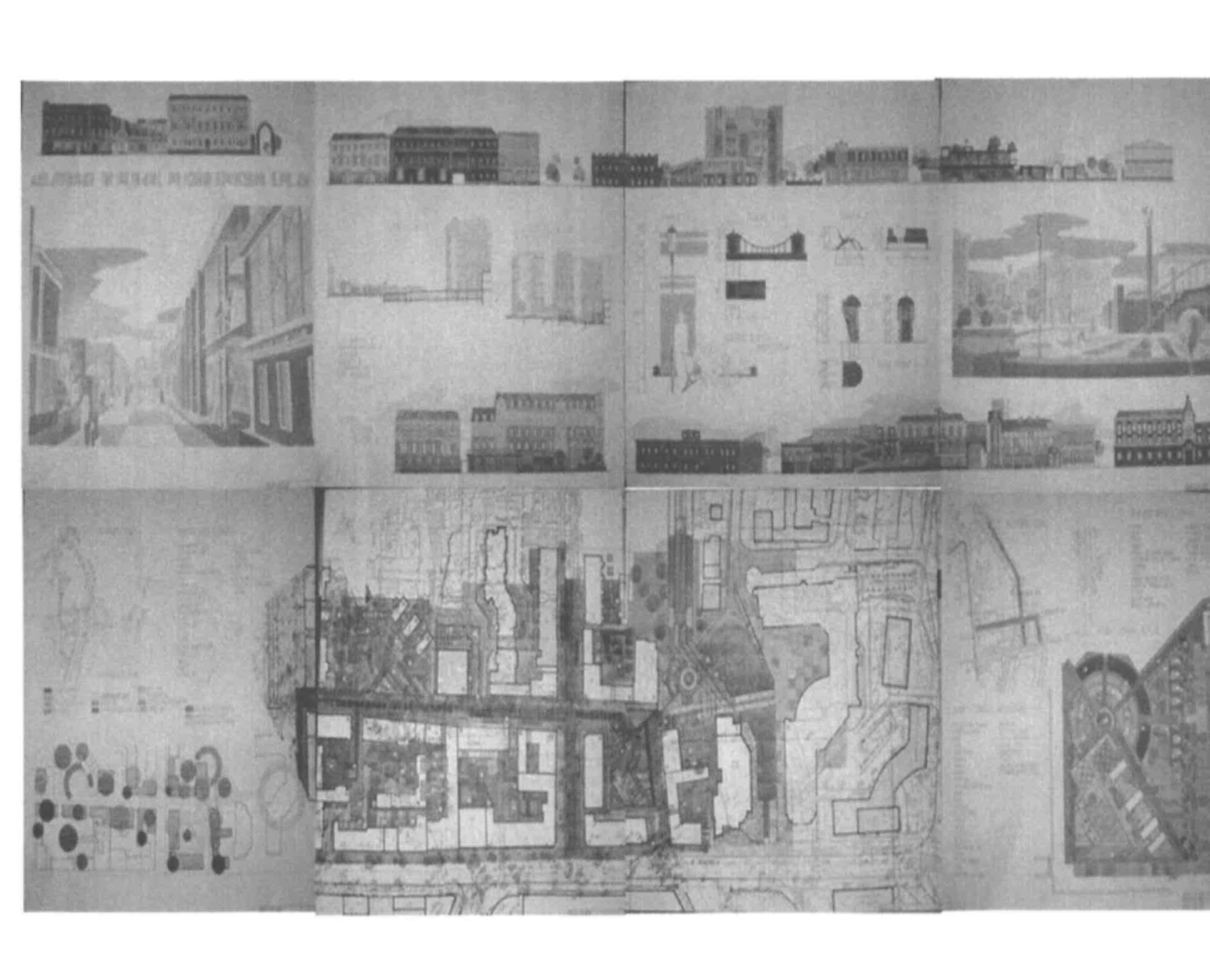 композиция застройки в сочетании линейных участков и открытых внутренних площадок, делает застройку выразительной и разнообразной;организация пешеходного движения к соединенным участкам с торгово-архитектурным центром;новая застройка самостоятельно охраняемая;устройство парка примыкающего к территории;разработка дворового пространства и его благоустройство.